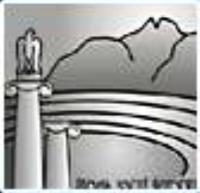 ΚΕΝΤΡΟ ΓΡΑΜMΑΤΩΝ ΚΑΙ ΤΕΧΝΩΝ ΔΙΟΥ                   ΔΙΟΝ ΠΙΕΡΙΑΣ                                                             ΕΥΧΑΡΙΣΤΗΡΙΟΤο Δ.Σ του ΚΕΝΤΡΟΥ ΓΡΑΜΜΑΤΩΝ ΚΑΙ ΤΕΧΝΩΝ ΔΙΟΥ ευχαριστεί την επιχείρηση εμφιάλωσης φυσικού μεταλλικού νερού  Σ. ΜΕΝΤΕΚΙΔΗΣ Α.Ε  «Φυσικό Μεταλλικό Νερό ΔΙΟΣ»,  που εδρεύει στην Καρίτσα Πιερίας, για την οικονομική υποστήριξη της ΟΡΧΗΣΤΡΑΣ ΝΕΩΝ ΔΙΟΥ, καθώς και της δωρεάν παροχής εμφιαλωμένων νερών, για τις ανάγκες των πολιτιστικών εκδηλώσεων του συλλόγου το 2013.                                                                                          Με εκτίμηση                                                                                            Για το Δ.Σ                                                         του ΚΕΝΤΡΟΥ ΓΡΑΜΜΑΤΩΝ ΚΑΙ ΤΕΧΝΩΝ ΔΙΟΥ                                                                                         Η Πρόεδρος                                                                                   Μαρία Γκριμούλα